Kla.TV Hits 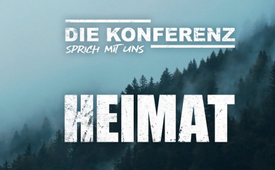 ♫ Heimat ♫ - die Konferenz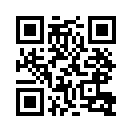 Mit dem Lied wollen wir uns bei allen bedanken, die für dieses Land einstehen. Heimat gedeiht nur in Freiheit!Strophe 1:
Spürst Du meinen Atem?
Ich höre Dein Rauschen.
Lieg ich bei Deinen Strömen, will ich Dir lauschen.
Auch wenn ich schwach bin, es scheint bei Dir komm ich zu Kräften.
In Berührung mit alten Mächten, gibt es mir einen Sinn, dass ich von hier bin.
Refrain:Deine Heimat,
gibst Du so schnell nicht auf.
Für Deine Heimat,
nimmst Du den Schmerz in Kauf.
So ist Heimat,
mal ein Land und mal ein Ort.
So ist Deine Heimat,
wie viel Platz ist in einem Wort?
Rap:Man lernt Dich früh zu hassen, wenige stehen hinter Dir, 
feige zurückgelassen, viele, die sich distanzieren,
Dich diffamieren und Deine Souveränität verraten.
Kannst in schweren Zeiten meine Solidarität erwarten.Willst Dich aus dem Würgegriff der Schlange befreien.
Bevor Dir die Luft ausgeht, müssen wir uns alle vereinen.
Dürfen gemeinsam im Einklang nicht scheitern, 
denn einsam kommt kein Mann gegen den gemeinsamen Feind an.Du bist meine Heimat und ich fühle mich hier bei Dir geborgen. 
Lüge wird zur Wahrheit, falls Du suchst, liegt sie ganz tief verborgen. 
Bin hier geboren, wenn Gott so will, werde ich hier draußen sterben. 
Sie hinterließen Schutt und Asche, ein Haufen Scherben.Der letzte Widerstand mit Fackeln und Flammen, 
das hier sind hunderttausend Mann und wir halten zusammen. 
Deine Feinde schmieden Pläne und bekämpfen Dich. 
Doch wir sind viele. Wir vergeben und vergessen nicht.
Heimat.
Strophe 2:Was ist Heimat, süße Heimat?
Doch nichts, das man dabei hat.
Was ist sie dann wert. Was ist sie Dir wert?
Wert zu sterben, Grund zu fliehen.
Und das heißt nichts zu vererben,
außer Liebe oder Angst, dass Du alles verlieren kannst.
Refrain:Deine Heimat,
gibst Du so schnell nicht auf.
Für Deine Heimat,
nimmst Du den Schmerz in Kauf.
So ist Heimat,
mal ein Land und mal ein Ort.
So ist Deine Heimat,
wie viel Platz ist in einem Wort?Rap:Spürst du noch Deine Heimat im Herz.
Frage Dich jeden Tag: Was ist sie mir eigentlich wert?
Frage Dich jeden Tag: Hey, wo komme ich eigentlich her?Fokussiere Dich auf Dein Land und auf Dein eigenes Werk. 
Versenke jeden Deiner eingeimpften Zweifel im Meer.Glaub mir, diese sind es einfach nicht wert.
Und mit jeder dieser Zeilen wirst du geistig gestärkt.
Grabe tief im Narrativ, denn Deine Heimat ist mehr.Stelle mich der Vergangenheit und teile den Schmerz.
Fühle mich frei in meiner Meinung, deshalb schreibe ich einen Vers. 
Viel zu lange wurde uns unsere Freiheit verwehrt.
Viel zu lange haben wir mit bösen Geistern verkehrt.Wir sind so viele und wir werden weiterhin mehr. 
Besteige mit unserer Begleitung diesen einsamen Berg.
Dieser Weg wird nicht leicht sein, er wird steinig und schwer.
Doch deine Wurzeln liegen hier, in deiner Heimat, im Herz.Refrain:Deine Heimat,
gibst Du so schnell nicht auf.
Für Deine Heimat,
nimmst Du den Schmerz in Kauf.
So ist Heimat,
mal ein Land und mal ein Ort.
So ist Deine Heimat,
wie viel Platz ist in einem Wort?

Was ist sie Dir wert?Wir sind die Konferenz. Wer bist du?
Sprich mit uns!von kaw.Quellen:-Das könnte Sie auch interessieren:#Hits - Kla.TV-Hits - www.kla.tv/HitsKla.TV – Die anderen Nachrichten ... frei – unabhängig – unzensiert ...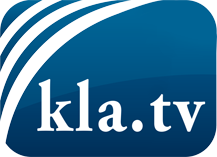 was die Medien nicht verschweigen sollten ...wenig Gehörtes vom Volk, für das Volk ...tägliche News ab 19:45 Uhr auf www.kla.tvDranbleiben lohnt sich!Kostenloses Abonnement mit wöchentlichen News per E-Mail erhalten Sie unter: www.kla.tv/aboSicherheitshinweis:Gegenstimmen werden leider immer weiter zensiert und unterdrückt. Solange wir nicht gemäß den Interessen und Ideologien der Systempresse berichten, müssen wir jederzeit damit rechnen, dass Vorwände gesucht werden, um Kla.TV zu sperren oder zu schaden.Vernetzen Sie sich darum heute noch internetunabhängig!
Klicken Sie hier: www.kla.tv/vernetzungLizenz:    Creative Commons-Lizenz mit Namensnennung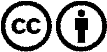 Verbreitung und Wiederaufbereitung ist mit Namensnennung erwünscht! Das Material darf jedoch nicht aus dem Kontext gerissen präsentiert werden. Mit öffentlichen Geldern (GEZ, Serafe, GIS, ...) finanzierte Institutionen ist die Verwendung ohne Rückfrage untersagt. Verstöße können strafrechtlich verfolgt werden.